Free [type] Class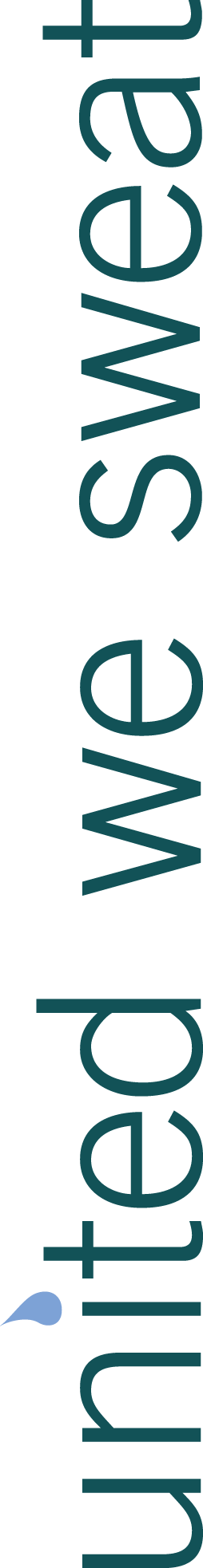 